Счет-оферта подлежит полной оплате, частичная оплата не принимается.Счет-оферта № _______-___ от ______Оказание Услуг по настоящей Оферте НДС не облагается на основании пп. 14 п. 2 ст. 149 Налогового кодекса Российской Федерации (ч. II).Наименование и описание образовательной услуги по программе дополнительного профессионального обучения (ее части) Место проведения: посредством интернет в режиме вебинара.Оплата Счета-оферты производится в рублях РФ.Счет-оферта действителен к оплате до _____Общие положения.Данный документ является официальным предложением (публичной Офертой) Автономной некоммерческой организации образовательной организации дополнительного профессионального образования «УЧЕБНЫЙ ЦЕНТР ИНФОРМАЦИОННЫЕ БИЗНЕС СИСТЕМЫ» (в дальнейшем именуемого Исполнитель) заключить договор на оказание образовательных услуг и содержит все существенные условия по оказанию предлагаемых Исполнителем, избранных Заказчиком и указанных в разделе «Наименование образовательной Услуги» настоящей Оферты образовательных Услуг (далее – оказание образовательных Услуг).В соответствии с п. 2 ст. 437 Гражданского кодекса Российской Федерации (далее – ГК РФ) в случае принятия изложенных в настоящем документе условий и оплаты Услуг по настоящей Оферте физическое лицо, производящее акцепт этой Оферты, становится Заказчиком (в соответствии с п. 3 ст. 438 ГК РФ акцепт Оферты равносилен заключению договора на условиях, изложенных в Оферте), а Исполнитель и Заказчик совместно – Сторонами договора Оферты.В связи с вышеизложенным, внимательно прочитайте текст данной публичной Оферты. Если Вы не согласны с каким-либо пунктом Оферты, Исполнитель предлагает Вам отказаться от использования Услуг.Термины.В настоящей публичной Оферте нижеприведенные термины используются в следующем значении:Оферта – настоящий документ, опубликованный в сети Интернет по адресу: http://www.ibs-training.ru.Акцепт Оферты – полное и безоговорочное принятие Заказчиком условий настоящей Оферты путем внесения платы за оказание образовательных Услуг в порядке и на условиях, установленных настоящей Офертой. Заказчик – любое физическое лицо, осуществившее Акцепт Оферты и являющееся таким образом Заказчиком Услуг Исполнителя.Обучающийся – физическое лицо, осваивающее дополнительную профессиональную программу и отвечающее требованиям, установленным п. 3.3 настоящей Оферты.Услуга – образовательная Услуга, предлагаемая  Исполнителем, избранная  Заказчиком и указанная в разделе «Наименование  образовательной Услуги» Оферты, подробное описание которой находится на интернет-ресурсе по адресу: http://www.ibs-training.ru. Услуга по настоящей Оферте оказывается Исполнителем на основании Лицензии на осуществление образовательной деятельности № 036441 от 17 августа 2015 г., выданной Департаментом образования города Москвы, номер свидетельства: 77Л01 № 0007247.Вебинар (webinar) – разновидность web-конференции, онлайн-встреч или презентаций через Интернет. Основным отличием вебинара от web-конференции является использование его для проведения обучения.Предмет Оферты.Предметом настоящей Оферты является оказание Заказчику образовательных Услуг по программам дополнительного профессионального обучения (ее части), виду, уровню, направленности, указанным в настоящей Оферте и в соответствии с ее условиями.Форма, формат, программа обучения, сроки освоения программ дополнительного профессионального обучения (ее части) указаны в настоящей Оферте.Существенным условием настоящей Оферты является наличие у Обучающегося среднего профессионального или высшего образования, или получение такого образования на дату Акцепта Оферты.Условия и порядок предоставления Услуг.Оказание образовательных Услуг предоставляется в полном объеме при условии 100% (сто процентов) оплаты Заказчиком Оферты.Оплата производится Заказчиком в рублях Российской Федерации в безналичной форме путем перечисления денежных средств на расчетный счет Исполнителя, указанный в настоящей Оферте. В платежном документе в разделе «Назначение платежа» должно быть указано: «Оказание образовательных Услуг по Счету-оферте № __». Оплата Заказчиком Оферты Исполнителя является Акцептом Оферты.Датой Акцепта Оферты (датой заключения Договора) считается дата зачисления денежных средств на расчетный счет Исполнителя.В течение не более 5 (пяти) рабочих дней с момента Акцепта Оферты Исполнитель предоставляет электронное подтверждение о включении Заказчика в Образовательный/Учебный план.Раздаточные материалы при оказании образовательной Услуги предоставляются Заказчику непосредственно на месте предоставления Услуги и в период её предоставления в случае, предусмотренном образовательной программой.Оказание Услуг по настоящей Оферте НДС не облагается на основании пп. 14 п. 2 ст. 149 Налогового кодекса Российской Федерации (ч. II).Порядок приемки и сдачи Услуг.В течение 5 (пяти) рабочих дней с даты окончания соответствующей Услуги Исполнитель направляет Заказчику подписанный Акт сдачи-приемки Услуг, а Заказчик в течение 3 (трех) рабочих дней со дня получения Акта сдачи-приемки обязан направить Исполнителю подписанный Заказчиком Акт сдачи-приемки или мотивированный отказ от приемки оказанных Услуг.В случае мотивированного отказа Заказчика от подписания Акта сдачи-приемки Сторонами составляется двухсторонний Акт с перечнем необходимых изменений и сроков их исполнения.В случае если в соответствии с п. 5.1 настоящей Оферты Заказчиком не будет возвращен один экземпляр Акта сдачи-приемки и не представлен мотивированный отказ от приемки оказанных Услуг, обязательство Исполнителя по оказанию Услуг будет считаться исполненным в полном объеме, а Услуги, оказанные по Оферте, принятыми Заказчиком в полном объеме.Права и обязанности Исполнителя, Заказчика/ОбучающегосяИсполнитель обязан:Оказать Заказчику/Обучающемуся образовательную Услугу, указанную в настоящей Оферте, в соответствии с описанием выбранной образовательной Услуги, содержащейся на интернет-ресурсе по адресу: http://www.ibs-training.ru.Оказать Услуги качественно и в срок. Оказание Услуг осуществляется на русском языке.Выдать каждому Обучающемуся успешно прошедшему обучение, а также в случае предоставления данных, предусмотренных п.7.12 настоящей Оферты – Удостоверение о повышении квалификации (в соответствии с Приказом Минобрнауки России № 499 от 01.07.2013). В случае если Обучающийся успешно прошел обучение, но не предоставил данные, предусмотренные п. 7.12 настоящей Оферты – выдать справку о прохождении обучения.Исполнитель вправе:Самостоятельно определять специалистов и их количество для оказания образовательных Услуг по Оферте, а также график их работы. В случае необходимости Исполнитель вправе привлекать для исполнения обязательств по Оферте третьих лиц, за действия которых он несет ответственность перед Заказчиком.Перенести сроки оказания Услуг при условии предварительного согласования переноса сроков с Заказчиком.Заказчик/Обучающийся обязан:Своевременно принимать и оплачивать Услуги Исполнителя в соответствии с п. 4.2 настоящей Оферты;Выполнять задания для подготовки к занятиям, предусмотренным учебным планом;Соблюдать правила учредительных документов, правила внутреннего распорядка и иные локальные нормативные акты Исполнителя;Обучающийся вправе:Получать информацию от Исполнителя по вопросам организации и обеспечения оказания Услуг;Обращаться к Исполнителю по вопросам, касающимся процесса обучения;Получать от Исполнителя полную и достоверную информацию об оценке своих знаний, умений, навыков и компетенций, а также о критериях этой оценки.Особые условияИсполнитель делает все возможное, чтобы обеспечить качественное и бесперебойное предоставление Услуг Заказчику.Исполнитель не несет ответственности за нарушение условий Оферты, если такое нарушение вызвано действием обстоятельств непреодолимой силы (форс-мажор), включая: действия органов государственной власти, пожар, наводнение, землетрясение, другие стихийные  бедствия, отсутствие электроэнергии и/или сбои работы компьютерной сети, забастовки, гражданские волнения, беспорядки, болезнь преподавателя, любые иные обстоятельства, не ограничиваясь перечисленным, которые могут повлиять на выполнение Исполнителем условий настоящей публичной Оферты и неподконтрольные Исполнителю.В случае невозможности оказания Услуг по вине Исполнителя, Исполнитель обязуется произвести возврат денежных средств, оплаченных Заказчиком.Заказчик обязуется использовать раздаточные материалы Услуги только в индивидуальном порядке. Заказчик обязуется не предоставлять доступ к раздаточным материалам третьим лицам.Материалы Услуги защищены авторским правом и являются собственностью Исполнителя.Заказчику запрещается распространять или иным образом использовать (публиковать, размещать на интернет-сайтах, копировать, передавать или перепродавать третьим лицам) в коммерческих или некоммерческих целях предоставляемые Исполнителем Заказчику материалы в рамках настоящей  Оферты, создавать на их основе информационные продукты, а также использовать эти материалы каким-либо иным образом, кроме как для личного/внутреннего пользования. Материалы защищены авторским правом и являются собственностью Исполнителя.Обучающемуся-участнику вебинара запрещается осуществлять запись вебинара любыми способами (в том числе, на жесткий диск компьютера либо посредством видеоаппаратуры) без специального на то разрешения Исполнителя.Услуги предоставляются для личного/внутреннего использования Заказчиком. Запрещается передавать Реквизиты доступа на вебинар третьим лицам, либо для совместного использования Заказчика с третьими лицами без специального на то разрешения Исполнителя.Заказчик и Исполнитель обязуются обеспечивать конфиденциальность учетных данных Заказчика. Если иное прямо не предусмотрено законодательством,  Исполнитель не несет ответственности за ущерб любого рода, понесенный Заказчиком в связи с разглашением Заказчиком своих учетных данных. Исполнитель не несет ответственности за ущерб любого рода, понесенный Заказчиком из-за разглашения учетных данных Заказчика вследствие несанкционированного доступа третьих лиц к техническим ресурсам, предоставляемым Исполнителем. Исполнитель имеет доступ к информации Заказчика исключительно в целях технического обеспечения Услуг.Ничто в настоящей Оферте не может пониматься как установление между Исполнителем и Заказчиком агентских отношений, трудовых отношений, отношений товарищества, отношений совместной деятельности, отношений личного найма.Исполнитель вправе собирать, использовать, передавать, хранить или иным образом обрабатывать (далее по тексту – «Обработка») информацию, предоставленную Заказчиком, которая может быть отнесена к Персональным данным физических лиц (далее по тексту – «Персональные данные) в целях оказания Услуг Заказчику/Обучающемуся. Исполнитель производит Обработку Персональных данных в соответствии с применимым законодательством и внутренними документами о защите персональных данных. Исполнитель производит Обработку Персональных данных, включая трансграничную передачу, при условии соблюдения требований, предъявляемых законодательством для такой передачи, а также при условии обеспечения технических, организационных и иных мер безопасности на уровне, предписываемом применимым законодательством.Для повышения качества оказываемых Услуг Исполнителем, Заказчик/Обучающийся принимая настоящую Оферту дает свое согласие на произведение Исполнителем видео записи оказываемых Услуг по настоящей Оферте для внутреннего использования.Настоящим Заказчик/Обучающийся  дает согласие на передачу Исполнителю в целях формирования и ведения ФИС ФРДО следующих Персональных данных: фамилия, имя, отчество (при наличии), дата рождения (число, месяц, год рождения), пол, страховой номер индивидуального лицевого счета (для граждан РФ), гражданство. Передача указанных Персональных данных осуществляется на основании требований ч. 9, 10 ст. 98, п. 2 ч. 15 ст. 107 Федерального закона от 29.12.2012 № 273-ФЗ «Об образовании в Российской Федерации» и Постановления Правительства РФ от 26.08.2013 № 729 «О федеральной информационной системе «Федеральный реестр сведений о документах об образовании и (или) о квалификации, документах об обучении».7. Ответственность сторон7.1. В случае если услуги не были оказаны Исполнителем по уважительной причине (например, болезнь преподавателя или иные форс-мажорные обстоятельства, указанные в п. 7.2 настоящей Оферты) и Исполнитель своевременно о уведомил Заказчика о невозможности оказания Услуг в указанный в настоящей Оферте срок, то Исполнитель возвращает Заказчику только сумму предоплаты, внесенную за неоказанные Услуги, без возмещения убытков.7.2. В случае если Заказчик / Обучающийся не посетил занятия полностью или частично без уведомления об этом Исполнителя посредством электронной почты или факсом не менее чем за 3 (три) рабочих дня до начала обучения и при условии отсутствия вины Исполнителя, предварительная оплата Заказчику не возвращается.7.3. Сторона, просрочившая исполнение, возмещает другой стороне понесенные убытки. Сумма такого возмещения не может превышать 10% от цены  Оферты.8. Срок действия и изменение Оферты8.1. Договор Оферты вступает в силу с момента Акцепта Оферты и действует до выполнения Сторонами своих обязательств.8.2. Все споры и разногласия решаются путем переговоров Сторон. В случае если разногласия и споры не могут быть разрешены Сторонами в течение одного месяца путем переговоров, данные споры разрешаются Сторонами путем обращения в суд в соответствии с законодательством Российской Федерации.От Исполнителя:                                                                           Директор АНО ДПО "УЦ ИБС"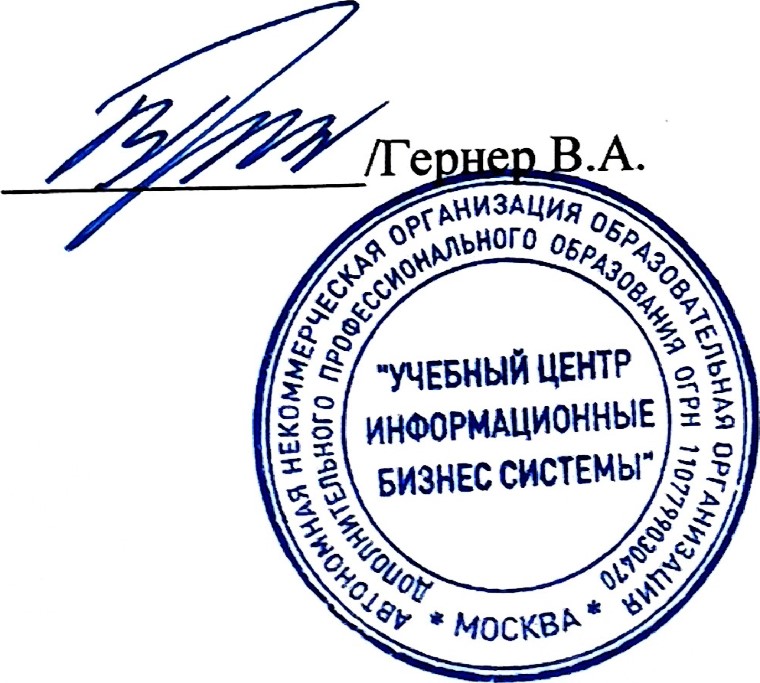 Исполнитель:АНО ДПО "УЦ ИБС"Место нахождения:Россия, 123060, г. Москва, вн. тер. г. муниципальный округ Щукино, проезд 1-й Волоколамский, д. 10, стр. 1, этаж/помещ. 1/I, ком. 60Почтовый адрес:127018, Москва, ул. Складочная, д. 3, стр. 1ИНН:7713388004КПП:773401001Расч. счет:р/с 40703810301400000206 АО «АЛЬФА-БАНК»Корр. счет:30101810200000000593, БИК 044525593Заказчик/Обучающийся:Заказчик/Обучающийся:Место нахождения:Электронный адрес:Место нахождения:Электронный адрес:Телефон обучающегося:Телефон обучающегося:Дата рожденияобучающегося:Дата рожденияобучающегося:СНИЛСобучающегося:СНИЛСобучающегося:Код курсаКоличество обучающихсяОбъем услуг (кол-во акад.часов)Дата оказания услугиВремя проведенияФорма обученияФормат обученияЦена, руб.Сумма, руб.ИТОГОИТОГОИТОГОИТОГОИТОГОИТОГОИТОГОИТОГОВсего по счёту:    рублей 00 копеек.Всего по счёту:    рублей 00 копеек.Всего по счёту:    рублей 00 копеек.Всего по счёту:    рублей 00 копеек.Всего по счёту:    рублей 00 копеек.Всего по счёту:    рублей 00 копеек.Всего по счёту:    рублей 00 копеек.Всего по счёту:    рублей 00 копеек.Всего по счёту:    рублей 00 копеек.№п/пТема Программы обучения (модуля)Описание программы обучения (модуля)1